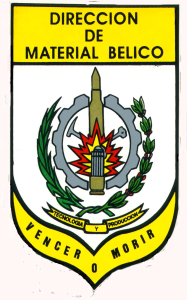 DIRECCION DE MATERIAL BELICOREGISTRO NACIONAL DE ARMASFORMULARIO DE SOLICITUD PARA ENTRADA TEMPORAL DE ARMA DE FUEGOSOLICITUD Nº:………………….LEY N° 4036  DE ARMAS DE FUEGO, SUS PIEZAS Y COMPONENTES,  MUNICIONES, EXPLOSIVOS, ACCESORIOS Y AFINESSeñor Director de Material BélicoSolicito la autorización correspondiente para el ingreso temporal al país y la tenencia de los siguientes materiales, conforme a los datos que se detallan:1- DATOS DE LA PERSONA AUTORIZADANombres (Persona física o jurídica):…………………………………………………………… Nacionalidad:……………………………………………………………………………………..Tipo y Número de documento:…………………………………………………………………2- DETALLES DEL MATERIAL AUTORIZADOPlanilla para Armas de Fuego3- OTROS DATOSMedio de transporte:……………………………………………………………………………..Fecha de arribo al país:……..…………………………………………………………………..Fecha de salida del País………………………………………………………………………..Lugar de Arribo:…………………………………………………………………………………..Motivo de ingreso………………………………………………………………………………..DOCUMENTOS A ADJUNTAR Fotocopia de Documento de Identidad o Pasaporte.-  Fotocopia del Carnet de Registro del arma del país de origenObservacion: este documente debe ser llenado a maquina  ( No Manuscrito)FIRMA DEL INTERESADOTIPOMARCACALIBREMODELOSERIE NºMUNICIONES